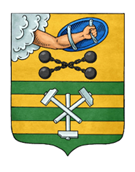 ПЕТРОЗАВОДСКИЙ ГОРОДСКОЙ СОВЕТ9 сессия 29 созываРЕШЕНИЕот 3 июня 2022 г. № 29/9-119О внесении изменений в Решение Петрозаводского городского Совета от 25.11.2021 № 29/4-25 «Об утверждении Положения по осуществлению муниципального земельного контроля в границах Петрозаводского городского округа»  В соответствии с Федеральным законом от 31.07.2020 № 248-ФЗ
 «О государственном контроле (надзоре) и муниципальном контроле в Российской Федерации» Петрозаводский городской СоветРЕШИЛ:Внести следующие изменения в Положение по осуществлению муниципального земельного контроля в границах Петрозаводского городского округа, утвержденное Решением Петрозаводского городского Совета от 25.11.2021 № 29/4-25:	1.1. Абзац первый пункта 15 изложить в следующей редакции:«15. Оценка результативности и эффективности осуществления муниципального земельного контроля проводится на основании статьи 30 Федерального закона от 31.07.2020 № 248-ФЗ «О государственном контроле (надзоре) и муниципальном контроле в Российской Федерации».».1.2. В абзацах первом, третьем пункта 16 слово «осуществляются» заменить словом «проводятся».1.3. В подпункте 2 пункта 20 слово «осуществления» заменить словом «проведения».1.4. В пункте 21 слово «осуществляются» заменить словом «проводятся».1.5. Абзац шестой пункта 27 изложить в следующей редакции:«Форма задания должностного лица на проведение контрольного мероприятия без взаимодействия утверждается Администрацией.». В абзаце шестом пункта 35 слово «осуществлении» заменить словом «проведении». В абзаце втором пункта 39 слово «осуществляющих» заменить словом «проводящих».2. Настоящее решение вступает в силу со дня официального опубликования.Председатель Петрозаводского городского Совета                                   Н.И. ДрейзисГлава Петрозаводского городского округа                         В.К. Любарский